СОВЕТ СЕЛЬСКОГО ПОСЕЛЕНИЯ «ВЕРХНЕ-УЛЬХУНСКОЕ»МУНИЦИПАЛЬНОГО РАЙОНА «КЫРИНСКИЙ РАЙОН»ЗАБАЙКАЛЬСКОГО КРАЯРЕШЕНИЕ от 02 февраля 2024 года                                                                                  № 57                         с. Верхний УльхунО внесение изменений в решение Совета сельского поселения «Верхне-Ульхунское» № 28 от 30.09.2022 г. «О денежном вознаграждении лиц, замещающих муниципальные должности в органах местного самоуправления сельского поселения«Верхне-Ульхунское»В соответствии с Постановлением Правительства Забайкальского края от 29 декабря 2023 № 741 «О внесении изменений в приложения № 3 и № 4 к Методике расчета нормативов формирования расходов на содержание органов местного самоуправления муниципальных образований Забайкальского края»,  руководствуясь статьей 24 Устава сельского поселения «Верхне-Ульхунское», Совет сельского поселения «Верхне-Ульхунское» решил:	1. Внести в решение Совета сельского поселения «Верхне-Ульхунское» № 28 от 30.09.2022 г. «О денежном вознаграждении лиц, замещающих муниципальные должности в органах местного самоуправления сельского поселения «Верхне-Ульхунское» (В редакции решения Совета сельского поселения «Верхне-Ульхунское» № 45 от 07 июля 2023 года; № 51 от 30.11.2023 года) следующие изменения:1.1. подпункт 3.1. Раздела 1 «Общие положения» изложить в следующей редакции:«3.1. должностного оклада в размере 6339 рублей»;2. Настоящее решение распространяется на правоотношения, возникшие с 01 января 2024 года.	3. Настоящее решение обнародовать на информационном стенде в администрации сельского поселения «Верхне-Ульхунское» и разместить на официальном сайте муниципального района «Кыринский район» в информационно-телекоммуникационной сети «Интернет». 	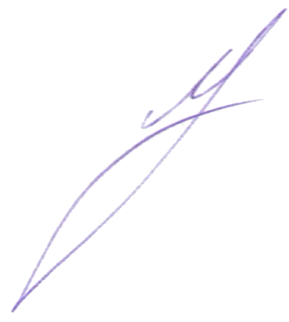  Глава сельского поселения «Верхне-Ульхунское» 		          Д.Г. Матвеев